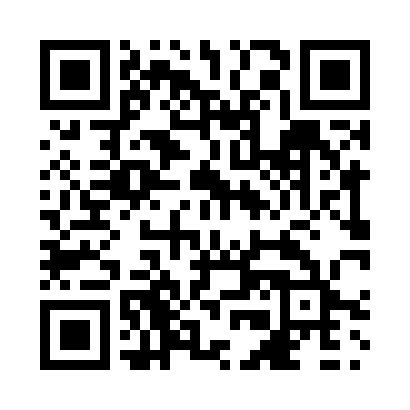 Prayer times for Goose Arm, Newfoundland and Labrador, CanadaWed 1 May 2024 - Fri 31 May 2024High Latitude Method: Angle Based RulePrayer Calculation Method: Islamic Society of North AmericaAsar Calculation Method: HanafiPrayer times provided by https://www.salahtimes.comDateDayFajrSunriseDhuhrAsrMaghribIsha1Wed4:135:591:196:248:3910:262Thu4:105:581:196:248:4010:283Fri4:085:561:196:258:4210:314Sat4:055:541:186:268:4310:335Sun4:035:531:186:278:4510:356Mon4:005:511:186:288:4610:377Tue3:585:501:186:298:4710:408Wed3:555:481:186:308:4910:429Thu3:535:471:186:318:5010:4410Fri3:515:451:186:318:5210:4711Sat3:485:441:186:328:5310:4912Sun3:465:421:186:338:5510:5113Mon3:445:411:186:348:5610:5414Tue3:415:401:186:358:5710:5615Wed3:395:381:186:358:5910:5816Thu3:375:371:186:369:0011:0117Fri3:345:361:186:379:0111:0318Sat3:325:341:186:389:0311:0519Sun3:305:331:186:399:0411:0820Mon3:285:321:186:399:0511:1021Tue3:265:311:186:409:0611:1222Wed3:245:301:186:419:0811:1323Thu3:245:291:196:429:0911:1424Fri3:235:281:196:429:1011:1425Sat3:235:271:196:439:1111:1526Sun3:225:261:196:449:1211:1627Mon3:225:251:196:449:1311:1628Tue3:225:241:196:459:1511:1729Wed3:215:231:196:469:1611:1830Thu3:215:221:196:469:1711:1831Fri3:215:221:196:479:1811:19